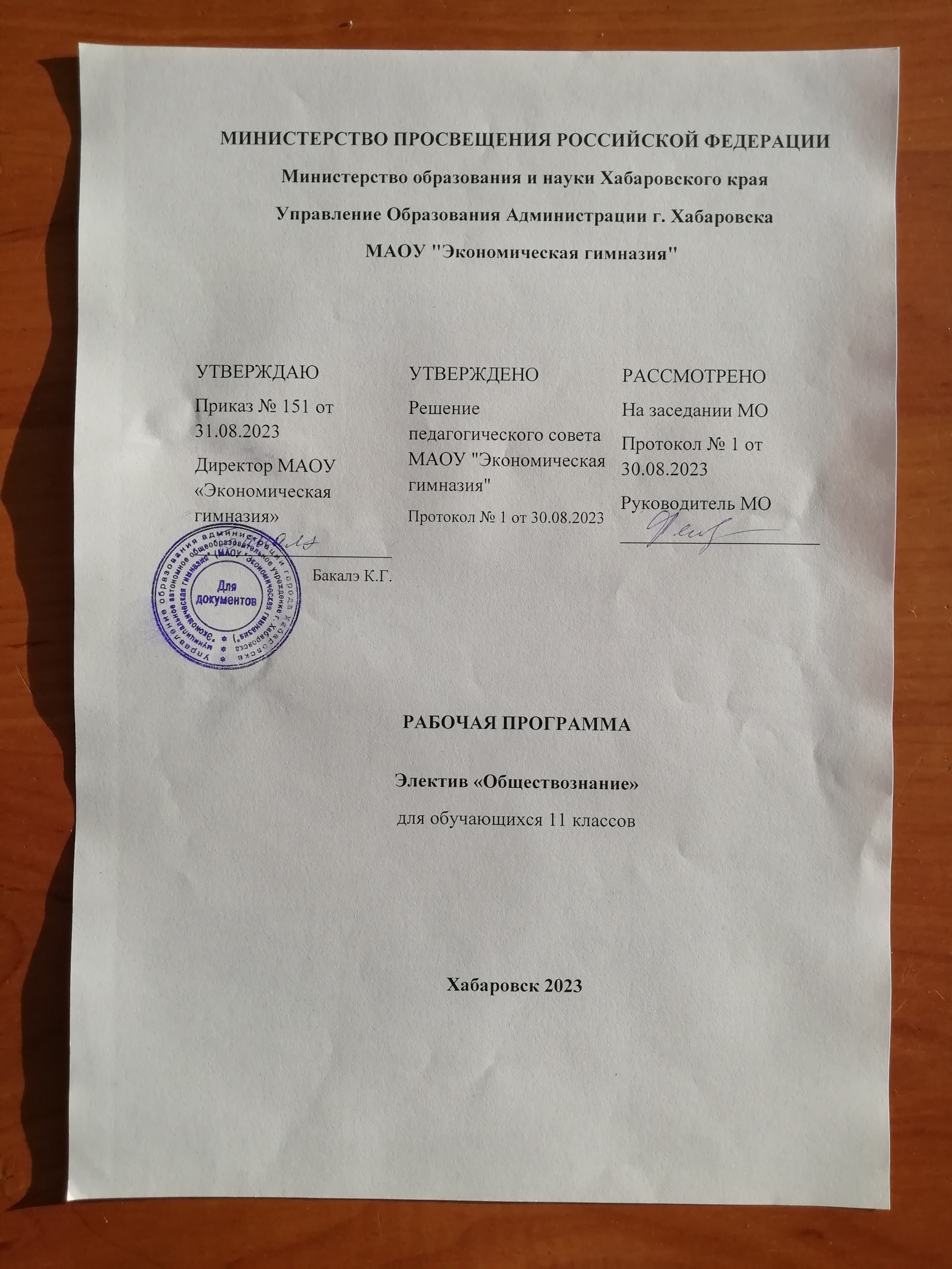 Пояснительная записка  Рабочая программа элективного курса по обществознанию «Человек.  Общество. Мир» разработана на основе Федерального компонента государственного стандарта общего образования по обществознанию (от 05.03.2004 №1089); программы по обществознанию для 10-11 классов (Л.Н.Боголюбов, Н.И. Городецкая, Л.Ф.Иванова и др, базовый уровень).  Данный курс предназначен для учащихся 11-х классов. Программа курса ориентирована на  повторение, систематизацию, обобщение  курса обществознания средней школы, а также на подготовку учащихся в перспективе к сдаче ЕГЭ.            Учебный  план школы  предполагает на изучение  элективного курса «Человек.  Общество. Мир»  34 часа в   год - 1  час в неделю. Актуальность программы определяется тем, что при гуманитарном подходе к образованию признаётся не набор информации, усвоенной учащимися на репродуктивном уровне, а его «знание о незнании». Безусловный приоритет над знанием отдаётся пониманию (прежде всего пониманию того, «что и зачем ты делаешь»), связи понимаемого с собственным личным опытом. Основными результатами освоения содержания элективного курса учащимися может быть определенный набор умений (общеучебных и предметных), а также приобретение опыта исследовательской деятельности              Курс построен по модульному принципу, который позволяет успешно организовывать самостоятельную работу учащегося и различные маршруты освоения предложенного содержания. Основная функция учителя в данном курсе состоит в «сопровождении» учащегося в познавательной деятельности, коррекции ранее полученной информации, помощи в извлечении из полученных ранее знаний тех, которые актуализируются в данном курсе. Немаловажным является и то, что курс в целом выстраивается как система актуализированного диалога, что обеспечивается активным использованием современных методов обучения и современных коммуникативных технологий.            В целях гражданско-патриотического воспитания, повышения мотивации, формирования активной гражданской позиции  курс предусматривает творческую деятельность, выраженную в учебно-исследовательской и проектной деятельности учащихся. Курс ориентирует на активную самостоятельную поисковую работу по широкому кругу выделенных в сотрудничестве ученика и учителя проблем, лично значимых для учащихся и стимулирующих творческий поиск. Курс способствует росту уверенности ученика в своих силах, активному использованию своего субъектного опыта, углублению знаний по выбранным темам Цели  элективного курса: освоение  системы обществоведческих знаний  и соответствующих предметных умений и навыков в процессе теоретической и практической  подготовки  к ЕГЭ. 2.  формирование у учащихся готовности искать и находить свою собственную дорогу в  мире духовных, этических и эстетических ценностей, проблем, традиций. Задачи курса: На основе изучения и повторения ключевых проблем современного обществознания систематизировать и обобщить предметные знания учащихся. Способствовать воспитанию учащихся в духе гражданского патриотизма, правосознания, активной жизненной позиции. Повышать мотивацию учебной деятельности за счет нетрадиционных форм подачи материала, исследовательской и проектной деятельности. выделять разные виды взаимосвязей человеческой деятельности, общественных процессов и тенденций мирового развития;знакомство со структурой и содержанием контрольных измерительных материалов по предмету; распределением заданий различного типа (с выбором ответа, с кратким ответом, с развернутым ответом); психологическая подготовка учащихся к государственной (итоговой) аттестации. формирование умения анализировать позицию автора текста; перекодирование  информации,  т.е.  превращать  текст  в  таблицы,  графики, схемы; вести дискуссию, слушать и слышать оппонентов.  выработка у учащихся способности самостоятельно ориентироваться в быстро изменяющемся мире, находить в нем свое место и адекватный ответ «вызовам» времени;  дать представление о современных глобальных проблемах человечества, способах и перспективах их решения, помочь им на пороге их взрослой жизни научиться критическому анализу ситуаций и различных точек зрения. Рабочая программа по элективному курсу «Человек. Общество. Мир» для учащихся  11-х классов составлена и разработана на основании следующих нормативных документов:Федеральный закон от 29.12.2012 № 273-ФЗ «Об образовании в Российской Федерации». Приказ Минобрнауки России от 05.03.2004 № 1089  «Об утверждении федерального компонента государственных образовательных стандартов начального, основного и среднего (полного) общего образования». Приказ Минобрнауки России от 09.03.2014 № 1312 «Об утверждении федерального базисного учебного плана и примерных учебных планов для образовательных учреждений Российской Федерации, реализующих программы общего образования».  Приказ Минобрнауки России от 17.12.10 № 1897 «Об утверждении федерального государственного образовательного стандарта основного общего образования».Приказ Минобрнауки России от 17.05.2012 № 413 «Об утверждении федерального государственного образовательного стандарта среднего общего образования».Примерная Программа: Сборник нормативных документов. Федеральный компонент Государственного стандарта, рекомендованный Министерством образования и науки в РФ, - М,, 2016 Авторская программа О. И. Волошиной, А.П. Логунова, А.Б. Шатилова, А.В. Юдельсон «Человек – общество – мир». - Москва, Современное образование, 2018Используемый учебно-методический  комплекс: Для учащихся:Обществознание: Полный справочник / П.А. Баранов, А.В. Воронцов, С.В.Шевченко; под ред. П.А. Баранова. Изд. перераб. и доп. – Москва, АСТ: Астрель, 2019.Махоткин А.В., Махоткина Н.В. Обществознание в схемах и таблицах. -  Москва 2019Обществознание: глобальный мир в 21 веке:10-11 классы: кн. для учителя\ Л.В. Поляков, В.В. Фёдоров, К.В. Симонов\; под ред. Л.В. Полякова. - М., 2017Паршев А. Почему Россия не Америка. Книга для тех, кто остаётся здесь\А. Паршев. - М., 2019Сурков В.Ю. Основные тенденции и перспективы развития современной России\ В.Ю. Сурков. – М., 2019Тойнби А. Постижение истории\ А. Тойнби. – М., 2018Для учителя:1. Обществознание: глобальный мир в ХХ1 веке:10-11 классы: кн. для учителя\ Л.В. Поляков, В.В. Фёдоров, К.В. Симонов\; под ред. Л.В. Полякова.- М., 2017. 2. Маслова Е. В. Творческие работы школьников. Алгоритм построения и оформления: практическое пособие. – М., Аркти, 2018.  3. Пентин А. Учебные исследования и проекты // Директор школы. - 2019. - №2 .- С.47 -524. Баранов В.А. Практикум по обществознанию. Учебное пособие. - М.: ЮНИТИ-ДАНА, 2019http://www.socionet.ru — Соционет: информационное пространство по общественным наукам.
http://www.ifap.ru — Программа ЮНЕСКО «Информация для всех» в России.
http: //www.gks.ru — Федеральная служба государственной статистики: базы данных, статистическая информация.
http://www.alleng.ru/edu/social2.htm-Образовательные ресурсы Интернета - обществознание.
http://www.hpo.org – Права человека в России
http://www.chelt.ru – журнал «Человек и труд»
http://www.ant-m.ucoz.ru/ -"Виртуальный кабинет истории и обществознания"
http://www.mon.gov.ru – Министерство просвещения;
http://www.probaege.edu.ru – Федеральный портал «Российское образование»
http://www.rusedu.ru/- Архив учебных программ и презентаций
http://pedsovet.org/ -Всероссийский Интернет – педсовет
http://www.uchportal.ru/ -Учительский порталhttp://www.it-n.ru– российская версия международного проекта Сеть творческих учителейhttp://vvvvw.som.fio.ru– сайт Федерации Интернет-образования, сетевое объединение методистовОборудование:КомпьютерВидеопроекторДемонстрационный экран для проектораПрезентации и видеоуроки https://infourok.ru по темам курса;Методы преподавания данного элективного курса определяются его целями и задачами: – частично-поисковый, исследовательский, проектный, дистанционное обучение (платформы  Zoom, Sferum)Оценивание результатов освоения элективного курса: будет производиться на основании выполнения заданий формата ЕГЭ по курсу обществознания с анализом текста по предложенным вопросам и написанием творческих работ, эссе. Оценивание «зачёт-незачёт».Комбинируются различные виды контроля знаний: текущий контроль, тематический, обобщающий. Требования к результатам обучения и освоения содержания элективного курса:Личностные результаты выпускников, формируемые при изучении содержания курса:осознание принадлежности к мировому культурному пространству;освоение гуманистических традиций и ценностей современного общества, уважение исторических основ развития мировой и российской цивилизаций;осознания необходимости о сохранении и преумножении  национального и мирового культурного и социального наследия.Метапредметные результаты характеризуются умениями:определять сущностные характеристики изучаемого объекта, сравнивать, сопоставлять, оценивать и классифицировать объекты по указанным критериям;объяснять изученные положения на предлагаемых конкретных примерах;обосновывать суждения, давать определения, приводить доказательства (в том числе от противного);осуществлять поиск нужной информации по заданной теме в источниках различного типа и извлекать необходимые сведения из источников, созданных в разных знаковых системах;работать с текстами различных стилей и др.Предметные результаты освоения выпускниками программы:знание различных подходов к исследованию проблем человека и общества;знание особенностей обществоведческих наук и их отличительные черты от наук других циклов;умение сравнивать и устанавливать соответствие между существенными чертами и признаками явлений в общественной жизни, различать в информации факты и мнения, аргументы и выводы.     В результате изучения элективного курса «Человек. Общество. Мир» ученики 11-го  класса научатся:- понимать основные обществоведческие  категории и термины для более глубокого осмысления окружающей социальной и политической действительности;- формировать понимание закономерностей общественного развития, способностей к объективному восприятию информации, её анализу и обобщению;- формировать способности к обобщению, анализу, восприятию информации, постановке цели и выбору путей её достижения;- знания  содержания мировоззренческих и социально значимых проблем, закономерностей развития общества и мышления;- использовать полученные знания и умения для более глубокого осмысления действительности. Выбора рациональных путей ее преобразований,- использовать приобретенные знания и умения в практической деятельности и повседневной жизни для: умения ориентироваться в мире социальных, политических, правовых, нравственных и эстетических ценностей, формировать и обосновывать собственную позицию.           В результате изучения данного элективного курса «Человек. Общество. Мир» ученики 11-го  класса получат возможность научиться:- умению ориентироваться в мире политико-правовых, социальных, нравственных и эстетических ценностей, формировать и обосновывать собственную позицию;    - знанию места и роли человека в системе общественных отношений, сущности основополагающих процессов и явлений в обществе;- умению уважительно относиться к культурным традициям, проявлять расовую, национальную и религиозную терпимость;- умению владения навыками самосовершенствования и саморазвития, соблюдения морально- этических норм социума;- умению понимать и анализировать социально значимые проблемы и процессы;- умению анализировать научную и социально-политическую литературу, применять понятийно-категориальный аппарат, прогнозировать возможное развитие социальных проблем и процессов в будущем;Требования и критерии оценивания: Результаты ответов оцениваются: «зачет, не зачет»- глубина (соответствие изученным теоретическим обобщениям);- осознанность (соответствие требуемым в программе умениям применять полученную информацию);- полнота (соответствие объему программы и информации учебника).       При оценке учитываются число и характер ошибок (существенные или несущественные).       Существенные ошибки связаны с недостаточной глубиной и осознанностью ответа.       Несущественные ошибки определяются неполнотой ответа.Результаты обучения проверяются в процессе устных и письменных ответов учащихся.Тестирование:Оценка «5» -  100% - 80%Оценка «4» -  79% - 60%Оценка «3» - 59% - 45%Оценка «2» - менее 45%Содержание элективного курса «Человек. Общество. Мир» 11 класс (34 ч)Введение (1 ч) Человек. Общество. Мир.Тема 1. Человек. (7 ч) Природа человека. Человек как результат биологической, социальной и культурной эволюции. Цель и смысл жизни человека. Науки о человеке. Человек как духовное существо. Духовная жизнь человека. Мировоззрение. Ценностные ориентиры личности. Патриотизм и гражданственность. Деятельность как способ существования людей. Деятельность и ее мотивация. Многообразие деятельности. Сознание и деятельность. Познание и знание. Познание мира: чувственное и рациональное, истинное и ложное. Истина и ее критерии. Многообразие форм человеческого знания. Социальное и гуманитарное знание. Человек в системе социальных связей. Личность, факторы, влияющие на ее формирование. Самосознание и самореализация. Социальное поведение. Единство свободы и ответственности личности. Тема  2. Общество. (16ч) Общество как совместная жизнедеятельность людей.   Общество и общественное сознание Общество и природа. Общество и культура. Науки об обществе. Структура общества. Общество как сложная динамичная система. Социум как особая часть мира. Функции и подсистемы общества. Взаимосвязь экономической, социальной, политической и духовной сфер жизни общества. Типология обществ. Доиндустриальные, индустриальные и постиндустриальные общества, их характерные черты.  Духовная жизнь общества. Искусство и духовная жизнь. его формы, основные направления. Эстетическая культура. Наука и образование. Наука, ее роль в современном мире. Непрерывное образование и самообразование Тенденции духовной жизни современной России Мораль и религия. Мораль, ее категории. Религия, ее роль в жизни общества. Нравственная культура. Социальная сфера общества. Социальная структура. Многообразие социальных групп. Неравенство и социальная стратификация. Социальные интересы. Социальная мобильность. Социальные взаимодействия. Социальные отношения и взаимодействия. Социальный конфликт. Социальные аспекты труда. Культура труда. Социальные нормы и отклоняющееся поведение. Многообразие социальных норм. Социальный контроль и самоконтроль. Национальные отношения. Этнические общности. Межнациональное сотрудничество и межнациональные конфликты. Национальная политика. Культура межнациональных отношений.  Экономическая сфера общества Роль экономики в жизни общества. Экономика как подсистема общества. Экономика как основа жизнеобеспечения общества. Экономика и экономическая наука.. Взаимовлияние экономики и политики. Экономическая культура. Экономический интерес, экономическое поведение. Свобода экономической деятельности и социальная ответственность хозяйствующего субъекта. Культура производства и потребления. защита прав потребителя. Рыночные отношения. Роль государства в экономике. Рынок труда. Государственная политика в области занятости. Мировая экономика. Международная торговля. Глобальные проблемы экономики.  Политико -правовая сфера общества . Политика и власть. Политика и общество. Политические институты и отношения. Власть, ее происхождение и виды. Политическая система. Государство в политической системе. Политические режимы. Политическая жизнь современной России. Гражданское общество и правовое государство. Демократические выборы и политические партии. Участие граждан в политической жизни. Политический процесс,  участие. Политическая культура.   Право как особая система норм. Система права: основные отрасли, институты, отношения. Публичное и частное право. Источники права. Правовые акты. Конституция в иерархии нормативных актов. Правоотношения и правонарушения. Виды юридической ответственности. Современное российское законодательство. Основы государственного, административного, гражданского, трудового, семейного и уголовного права. Правовая защита природы. Предпосылки правомерного поведения.  Правосознание. Правовая культура. Тема. 3. Мир. (10 ч)Процессы глобализация и становление единого человечества.   Последствия процесса глобализации: позитивные и негативные. основные факторы единства современного человечества. Глобальные проблемы человечества. Причины возникновения. Основные направления решения глобальных проблем. Социальные прогнозы перспектив человечества. Социальные и гуманистические аспекты глобальных проблем. Терроризм как важнейшая угроза современной цивилизации. Общество и человек перед лицом угроз и вызовов XXI века. Особенности современного мира. Что нас разделяет. Культура: понятие, многообразие, формы. Культура и духовная жизнь. Формы и разновидности культуры: народная, массовая и элитарная. Диалог культур. Средства массовой информации. Религия и язык как явление культуры. Мировые религии. религия и современный мир. Культурные различия и современные конфликты. Учитесь мыслить глобально. Феномен мирового лидерства. Россия в глобальной конкуренции. Европейский союз и его миссия. Китай на пути к глобальной державе. XXI век и новые угрозы для человечества. Глобальная безопасность в современном мире. Экономика и экология. Власть в информационном обществе. Информационное общество: политическое и социальное своеобразие. Успешность в информационную эпоху. Информация и демократия. Информация и власть. Средства массовой информации: между властью и гражданским обществом. Государство и свобода СМИ. Свобода СМИ и международный терроризм. Всемирная информативно-коммуникативная сеть. Россия и " русский мир". Особенности русской политической культуры.  Собирание русских земель и изменение политической культуры. Революции в России. Политическая преемственность в российской истории. Политическая система современной России. Россия -президентская республика. Президент. Парламент. Устройство исполнительной и судебной власти. Россия в глобальном мире: вызовы и задачи. Итоговое повторение. Человек. Общество. Мир.  Учебно-тематическое планирование элективного курса «Человек. Общество. Мир» (1 ч в неделю - 34 ч)11 класс А      социально-экономический профиль         2021-2022 уч. гг.Календарно-тематический план  элективного курса «Человек-Общество-Мир» 11 класс  А  социально-экономического профиля (1 ч в неделю - 34 ч)                  2021-26 уч.гг.№ Раздел Всего часов Теория Практика 1. Введение. Человек. Общество. Мир. 1 ч 1 1 Человек. 8 ч Человек. 8 ч Человек. 8 ч Человек. 8 ч Человек. 8 ч 2 Человек как результат биологической и социальной эволюции 1 1 3 Человек  как творец и творение культуры1 1 4 Потребности и интересы  человека. Познание и знание 2 1 1 5 Деятельность и мышление 2 1 1 6 Свобода и ответственность личности 1 1 Общество. 16 чОбщество. 16 чОбщество. 16 чОбщество. 16 чОбщество. 16 ч1 Общество. Общественное сознание. 1 1 2 Социум как особенная часть мира 1 1 3 Общество, природа, культура 1 1 4. Типология обществ 1 1 5 Духовная жизнь общества 3 2 1 6 Социальная сфера общества 3 2 1 7 Экономическая сфера жизни общества 3 2 1 8 Политико-правовая сфера жизни общества 3 2 1 Мир. 10 чМир. 10 чМир. 10 чМир. 10 чМир. 10 ч1 Глобализация и глобальные проблемы человечества 1 1 2 Что нас разделяет: культура, религия 2 1 1 3 Учитесь мыслить глобально. 2 2 4 XXI век  и новые угрозы для человечества 1 1 5 Власть в информационном обществе 1 1 6 Россия и "русский мир" 1 1 7 Россия в глобальном мире: вызовы и задачи2 1 1 Итого:34 ч 24 10 № Количество часов ТемаДатаД/з1 1 Введение. Человек. Общество. Мир. (1 ч)1 неделяндивидуальные задания по кодификатору  ЕГЭ2 1 ЧЕЛОВЕК. (8 ч).Человек как результат биологической  и социальной эволюции 2 неделятеория,термины  по теме3 1 Человек  как творец и творение культуры 3 неделя теория,термины  по теме4 1 Потребности и интересы  человека 4 неделятеория,термины  по теме5 1 Познание и знание 5 неделятаблица,теория,термины  по теме6-7 2 Деятельность и мышление 6-7 недели теория,термины  по теме8 1 Свобода и ответственность личности 8 неделяэссе, теория,термины  по теме 9 1 ОБЩЕСТВО. (16 ч) Общество. Общественное сознание. 9 неделятеория,термины  по теме10 1 Социум как особенная часть мира 10 неделя теория,термины  по теме11 1 Общество, природа, культура 11 неделятермины 12 1 Типология обществ 12 неделятаблица, теория,термины  по теме13 1 Духовная жизнь общества. Искусство 13 неделя эссе, теория,термины  по теме14 1 Духовная жизнь общества. Наука. Образование 14 неделя теория,термины  по теме15 1 Тенденции духовной жизни современной России 15 неделяэссе, теория,термины  по теме16-18 3 Социальная сфера общества.    16-18 неделитеория,термины 19-21 3 Экономическая сфера жизни общества  19-21 неделитеория, термины 22-24 3 Политико-правовая сфера жизни общества  22-24 недели теория,термины  по теме25 1 МИР. (10 ч)Глобализация и глобальные проблемы человечества 25 неделятеория,термины  по теме  26 1 Что нас разделяет и объединяет: культура. 26 неделя теория,термины  по теме27 1 Что нас разделяет и объединяет:  религия 27 неделяэссе , теория,термины  по теме28 1 Учитесь мыслить глобально. Феномен мирового лидерства 28 неделя теория,термины  по теме29 1 Россия в глобальной конкуренции 29 неделя теория,термины  по теме30 1 ХХ1 век  и новые угрозы для человечества 30 неделя теория,термины  по теме31 1 Власть в информационном обществе 31 неделя теория,термины  по теме32 1 Россия и "русский мир" 32 неделя теория,термины  по теме33 1 Россия в глобальном мире: вызовы и задачи 33 неделя теория,термины  по теме34 1 Итоговое повторение. (1 ч). Человек. Общество. Мир. 34 неделя